“ХУУЛЬ САХИУЛАХУЙН ИННОВАЦИ” ОЛОН УЛСЫН ЭРДЭМ ШИНЖИЛГЭЭНИЙ ХУРЛААС ГАРГАСАН ЗӨВЛӨМЖ Хууль сахиулахын их сургуулиас санаачлан, УИХ-ын Хууль зүйн байнгын хороо, Хууль зүйн яам, Ханнс-Зайделийн сан, Нээлттэй нийгэм форумтай хамтран “Хууль сахиулахуйн инноваци” олон улсын эрдэм шинжилгээний хурлыг 2014 оны 10 дугаар сарын 8-ны өдөр Төрийн ордонд амжилттай зохион байгуулав. Олон улсын эрдэм шинжилгээний хуралд УИХ-ын гишүүн, Хууль зүйн байнгын хорооны дарга Д.Ганбат, УИХ, Засгийн газрын гишүүн, Хууль зүйн сайд Х.Тэмүүжин болон төр, иргэний нийгмийн байгууллага, их, дээд сургууль, эрдэм шинжилгээний хүрээлэнгийн 750, гадаад улс, Монгол Улсад суугаа элчин сайдын яам, олон улсын байгууллагын 50, нийт 800 төлөөлөгч оролцлоо. Олон улсын эрдэм шинжилгээний хуралд хууль сахиулах салбарт нэвтрүүлэх инновацийн асуудлыг хөндсөн 50 гаруй илтгэл ирүүлснээс:“Хууль сахиулахуйн шинэтгэл”, “Хууль сахиулахуйн техник, технологийн инноваци”,“Хууль сахиулахуйн олон улсын хамтын ажиллагаа”,“Хууль сахиулахуйн харилцан ажиллагаа” салбар хуралдаанаар нийт 17 илтгэлийг хэлэлцлээ. Тус олон улсын эрдэм шинжилгээний хуралд ирүүлсэн илтгэлд тусгасан болон төлөөлөгчдөөс гаргасан тодорхой саналыг үндэслэн энэ ЗӨВЛӨМЖИЙГ санал нэгтэй батлав.Нэг. Монгол Улсын Их ХуралдХууль сахиулах салбарын шинэтгэлийн зорилтыг шийдвэрлэхийн тулд дор нэр дурдсан хуулийн төслийг нэн даруй хэлэлцэж батлах:1. Гэмт хэргийн тухай Монгол Улсын хуулийн төсөл;2. Зөрчлийн тухай Монгол Улсын хуулийн төсөл;3. Гэмт хэргийг хянан шийдвэрлэх тухай Монгол Улсын хуулийн төсөл;4. Хууль сахиулагчийн эрх зүйн байдлын тухай Монгол Улсын хуулийн төсөл;5. Хууль сахиулах үйл ажиллагааны тухай Монгол Улсын хуулийн төсөл;6. Гэмт хэргээс урьдчилан сэргийлэх тухай Монгол Улсын хуулийн төсөл;7. Гэр бүлийн хүчирхийллийн эсрэг Монгол Улсын хуулийн төсөл;8. Мөрдөх албаны тухай Монгол Улсын хуулийн төсөл;9. Мансууруулах болон сэтгэцэд нөлөөлөх бодисын тухай Монгол Улсын хуулийн төсөл;10. Монгол Улсын Захиргааны ерөнхий хуулийн төсөл. Хоёр. Монгол Улсын Засгийн газартХууль сахиулах салбарт шинжлэх ухаан, техник, технологийн дэвшил, инновацийг үе шаттай нэвтрүүлэх; Гэмт явдалтай тэмцэх, хууль сахиулах үйл ажиллагааг боловсронгуй болгоход чиглэсэн эрдэм шинжилгээ, судалгааны ажлыг Шинжлэх ухаан, технологийн сангаас бодлогоор санхүүжүүлэх;Телевизийн камерын хяналтын нэгдсэн системийг хот, суурин газарт байгуулах замаар гэмт хэргээс урьдчилан сэргийлэх ажлыг эрчимжүүлж, гэмт хэргийн гаралтыг бууруулах;Гэмт хэргийг мөрдөн шалгах ажиллагаанд орчин үеийн арга, техник, технологи (полиграф, профайлинг, шинжилгээний явуулын лаборатори, генетикийн сан, шинэ төрлийн шинжилгээ гэх мэт) тууштай нэвтрүүлэх;Хууль сахиулах салбарын тусгай зориулалтын хэрэгсэл үйлдвэрлэх үндэсний үйлдвэр байгуулах.Гурав. Хууль зүйн яамандЗасгийн газрын 2012-2014 оны үйл ажиллагааны мөрийн хөтөлбөр, түүнийг хэрэгжүүлэх төлөвлөгөөнд туссан “Хууль сахиулах салбарын инновацийн дэд бүтцийг хөгжүүлэх хөтөлбөр”-ийн төслийг батлан, хэрэгжүүлэх;Хууль зүйн яамны Шинжлэх ухаан, технологийн зөвлөлийн үйл ажиллагааг тогтмолжуулан, харьяа агентлаг бүрт салбар зөвлөл байгуулан ажиллуулах, хууль сахиулах салбарт инноваци нэвтрүүлж, ашиглахад дэмжлэг үзүүлэх үүрэгтэй тогтолцоо бий болгон хөгжүүлэх; Хууль сахиулах салбарын мэдээллийн нэгдсэн сан бий болгон ашиглах;Хууль сахиулахын их сургуулийг “судалгааны”, “цахим”, “хотхон” хэлбэрийн эрдэм шинжилгээ, сургалт, үйлдвэрлэлийн цогцолбор болгон хөгжүүлэхэд дэмжлэг үзүүлэх;Хууль сахиулах байгууллагуудын харилцан ажиллагааг шуурхай, үр дүнтэй байхад анхаарах; Хууль сахиулах их сургуулийн багш, алба хаагчдын эрх зүйн байдлыг Хууль сахиулагчийн эрх зүйн байдлын тухай хуулийн төсөлд тусгаж, эрх зүйн байдлыг баталгаажуулах;   Хуулийн төсөл боловсруулахад хэл, найруулга зүйн талаас Шинжлэх ухааны академийн Хэл, зохиолын хүрээлэнтэй нягт хамтрах ажиллах; Улсын хэмжээнд гэмт хэргээс урьдчилан сэргийлэх хүрээнд сэтгэл зүйн үйлчилгээ үзүүлдэг байгууллага, клубуудын үйл ажиллагааг дэмжиж ажиллах;Хууль сахиулахын их сургуулийн удирдлагын цахим системийг хөгжүүлэхэд техник, технологийн хөрөнгө оруулах, хүний нөөцийг бүрдүүлэх талаарх анхаарч ажиллах, Хууль сахиулах салбарт эрсдэлийн удирдлага бий болгож, хууль сахиулах салбарын үйл ажиллагааг стандартад оруулах, хууль сахиулах инновацийг хэрхэн нэвтрүүлж буйд үнэлэлт, дүгнэлт өгөх.Дөрөв. Эрүүл мэндийн яамандШүүх-сэтгэц зүйн шинжлэх ухааныг эрчимтэй хөгжүүлэх хөтөлбөр боловсруулан үе шаттай хэрэгжүүлэх.Тав. Боловсрол, шинжлэх ухааны яамандХууль сахиулах салбарт шинжлэх ухаан, техник, технологийн ололт амжилт, инновацийг нэвтрүүлэхэд чиглэсэн төсөл, хөтөлбөр, төлөвлөгөөг Шинжлэх ухаан, технологийн сангаас санхүүжүүлэхийг санаачлан дэмжих, (“Нисэгчгүй нисэх хэрэгсэл”, “Цахим хянагч”, “Полиграф”, “Хууль сахиулах-бага оврын нисдэг тэрэг” гэх мэт);Хууль сахиулах салбарын дээд боловсролын хөтөлбөрүүдийг магадлан итгэмжлэх, хөтөлбөрийн чанарын баталгаажуулалтыг хангах бүтэц, механизм бий болгох. Зургаа. Цагдаагийн ерөнхий газартЦагдаагийн байгууллагын шинэтгэлийн залгамж чанарыг хослуулан хөгжүүлж, үйл ажиллагаагаа олон улсын жишигт хүргэх;Цагдаагийн байгууллагын хөгжлийн хөтөлбөрийн 5.1.6-д тусгагдсан “Цагдаагийн инноваци” төсөл хэрэгжүүлэх;    Цагдаагийн байгууллага бүр хариуцсан нутаг дэвсгэртээ аюулгүй байдлын баталгаа гаргадаг гадаад улсын туршлагыг судалж, нутагшуулах талаар тодорхой арга хэмжээ авах;Гэмт хэрэгтэй тэмцэх, олон нийтийн аюулгүй байдлыг хангах, нийтийн хэв журам хамгаалах үйл ажиллагаанд цахим гав, Полиграф, GPS, Comp. stat, Crime mapping, ССТV зэрэг орчин үеийн smart системийг нэвтрүүлж ашиглах;Цагдаагийн байгууллагын хууль сахиулах үйл ажиллагаанд төлөвлөлт-тактик, судалгааг хослуулан ашиглахад анхаарах; Гэмт хэргээс урьдчилан сэргийлэх ажилд иргэдийг идэвх санаачлагатай оролцуулах шинэ хэлбэрийг сонгон хэрэгжүүлэх.Долоо. Хил хамгаалах ерөнхий газартХилийн анги, отрядын үйл ажиллагаа, хэтийн төлөвийг цэргийн болон менежментийн шинжлэх ухааны үүднээс оношилж, тэдний үүрэг, зорилгыг тодорхой болгох, хил хязгаар, бүс нутагт аюулгүй байдлын тогтолцоог хангах чадвар бүхий нэгдмэл бүтэц, зохион байгуулалтын менежментийг нэвтрүүлэх;Улсын хил дээр алба хааж байгаа хилчдийг мэргэшүүлэх, ялангуяа хууль сахиулагчийн түвшинд эрх зүйн мэдлэг, чадвар олгоход чиглэсэн сургалтыг үе шаттайгаар зохион байгуулах;Шинжлэх ухаан, технологийн дэвшилтэт техник хэрэгслийг улсын хил хамгаалалтад нэвтрүүлэх үйл явцыг түргэтгэж, алба хаагчдыг сургаж бэлтгэх.Найм. Шүүхийн шийдвэр гүйцэтгэх ерөнхий газартХорих ангиудыг төвлөрсөн бүтцэд шилжүүлэн, олон улсын жишиг, стандартад нийцүүлж, харуул, хамгаалалтад орчин үеийн техник, технологи нэвтрүүлэх;Хорих ял эдлүүлэх байгууллагын төрлийг “нээлттэй”, “хаалттай” тогтолцоонд шилжүүлэн, зарим ялтныг нийгмээс тусгаарлахгүйгээр техник, тохнологийн дэвшлийг ашиглан ял эдлүүлэх боломж бүрдүүлэх;Ялтанд зориулсан ерөнхий боловсролын болон ажил мэргэжлийн баримжаа олгох сургалтын хөтөлбөр хэрэгжүүлж, тэднийг мэргэжил эзэмшүүлэх сургалтад хамруулах, ажлын байранд зуучлах зэргээр нийгэмшүүлэх бодлогыг төрийн болон төрийн бус байгууллагатай хамтран, тасралтгүй зохион байгуулах;Шинжлэх ухаан, технологийн дэвшилтэт техник хэрэгслийг ял эдлүүлэх ажиллагаанд нэвтрүүлэх, алба хаагчдыг давтан сургах, мэргэшүүлэхэд анхаарах, тууштай дэмжих;Хорих анги, албадын үйл ажиллагаа, хэтийн төлөвийг хууль зүйн болон математик, магадлалын онолын үүднээс оношилж, тэдний үүрэг, зорилгыг тодорхой болгох, хорих анги, албадад аюулгүй байдлын тогтолцоог хангах чадвар бүхий нэгдмэл бүтэц, зохион байгуулалтын менежментийг нэвтрүүлэх;Ес. Тахарын ерөнхий газарт1. Гэрч, хохирогчийг хамгаалах тухай хуулийг хэрэгжүүлэхэд хууль сахиулах байгууллагын харилцан ажиллагааг уялдуулж, гэрч, хохирогчийг хамгаалах, тэдэнд сэтгэл зүйн болон бусад үйлчилгээ үзүүлэхэд чиглэсэн дэд бүтцийг шийдвэрлэх, хүн хүчийг сургах, чадавхжуулахад нягт хамтран ажиллах;Арав. Онцгой байдлын ерөнхий газарт Аюулгүй байдлыг баталгаатай хангах зорилгоор нөөцийн бараа, материалын хадгалалтыг хянах автоматжуулсан систем нэвтрүүлэх;ОБЕГ-ын Гамшгаас хамгаалах арга хэмжээнд шинжлэх ухаан, технологийн дэвшилд тулгуурласан техник хэрэгсэл, тоног төхөөрөмж, арга технологийг нэвтрүүлэх ажлыг эрчимжүүлэх; Гамшгийн эрсдэлийг бууруулах үйл ажиллагаанд иргэд олон нийт, төрийн хамтын ажиллагааг нэмэгдүүлэх;Шинжлэх ухааны судалгаа, шинжилгээнд үндэслэн гамшгийн эрсдэлийн үнэлгээ хийх тогтолцоог боловсронгуй болгох, улсын хэмжээнд эрсдэлийн үнэлгээ хийх ажлыг эрчимжүүлэх;  Гамшгийн эрсдэлийг бууруулахад төр, хувийн хэвшлийн түншлэлийг сайжруулах, төсөл, хөтөлбөр хэрэгжүүлэх;Гамшиг, ослоос урьдчилан сэргийлэх, аврах, хамгаалах шинэлэг технологи нэвтрүүлэх. Шинжлэх ухаан, технологийн дэвшилтэт техник хэрэгслийг гал түймэр илрүүлэх, хамгаалах, унтраахад нэвтрүүлэх үйл явцыг түргэтгэх, алба хаагчдыг сургаж бэлтгэх;Гамшиг ослын аюулгүй байдлыг үнэлэх эрсдэл, эмзэг асуудлын үнэлгээ хийх ажлыг түргэтгэх. Арван нэг. Шүүхийн шинжилгээний үндэсний хүрээлэндГарын хээний автомат системийг өргөтгөж, хүний нүүр болон нүдний солонголог бүрхэвчээр адилтгал хийх технологи нэвтрүүлэх;ДНХ-ийн мэдээллийн хайлтын Combined DNA Index System (CODIS) програм хангамж суурилуулах;Шүлс, гадаргууд хар тамхины нэгдэл илрүүлэх тестүүд (Рапид Стат)-ийг судалж, практикт ашиглах; Генетик мэдээллийн сан үүсгэх, эрх зүйн орчин бүрдүүлэх талаар тодорхой судалгаа хийж, холбогдох байгууллагад асуудал тавьж шийдвэрлүүлэх.Арван хоёр. Хууль сахиулахын их сургуульдПрофессорын багийн үйл ажиллагааг тогтмолжуулж, инновацийн дэд бүтэц бий болгох, эрдэм шинжилгээ-сургалт-үйлдвэрлэлийн холбоог бэхжүүлэх, эрдэм шинжилгээний материаллаг баазыг өргөтгөх, эрдэм шинжилгээ, судалгааг тэргүүлэх чиглэлд төвлөрүүлэх; Хууль зүйн шинэчлэлийн хүрээнд инноваци хэрэгжүүлэх мэдлэг, чадвартай боловсон хүчнийг бэлтгэж буй ХСИС-ийн багш, алба хаагчийг мэргэжлийн ур чадвар, хариуцлагыг дээшлүүлэхэд онцгойлон анхаарах; Эрдэм шинжилгээ, хөгжлийн хүрээлэн хууль сахиулахуйн инноваци, улс орны аюулгүй байдлыг хангах чиглэлээр дагнасан судалгаа явуулах; Хууль сахиулахын их сургуульд криминалистикийн техник зүйн болон гал түймрийн шинжээч мэргэжилтнийг бакалаврын хөтөлбөрөөр бэлтгэж эхлэх; “Төгсөлтийн дараах сургууль”-ийн магистр, докторын сургалт, судалгааг инноваци нэвтрүүлэхэд чиглүүлэх; Хууль сахиулахуйн салбарын дээд боловсролын хөтөлбөрүүдийг магадлан итгэмжлэх, хөтөлбөрийн чанарын баталгаажуулалтыг хангах бүтэц, механизм бий болгох;Цагдаа, хил, онцгой байдал, шүүхийн шийдвэр гүйцэтгэх байгууллагуудын хөгжлийн бодлогыг тодорхойлох үүднээс магистр, докторын ажлын сэдвийг боловсруулах тогтолцоог шинэ шатанд гаргах;Их сургуулийг хөгжүүлэх стратегийн дунд болон урт хугацааны хөтөлбөр боловсруулж, хэрэгжүүлэх. Арван гурав. Нийслэлийн иргэдийн төлөөлөгчдийн хурал, Засаг даргын Тамгын газарт 1. Систем судлаач, аналитикч, социологич, эдийн засагч, статистикч, програмисст, хууль сахиулах, прокурор, шүүх зэрэг байгууллагын ажилтнуудаас бүрдсэн Ажлын хэсэг байгуулан, нийслэл Улаанбаатар хотын аюулгүй байдал, гэмт хэргийн системийг иж бүрэн зураглалыг хийж, гэмт явдалтай системийн түвшинд тэмцэх арга замыг эрэлхийлэх; 	2. Нийслэлийн Иргэдийн Төлөөлөгчдийн Хурлын дэргэдэх Гэмт хэргээс урьдчилан сэргийлэх салбар зөвлөлийн үйл ажиллагааг тогтмолжуулж, үйл ажиллагааг идэвхжүүлэх; 	3. “Аюулгүй, найрсаг Улаанбаатар” зорилтыг хэрэгжүүлэх, Нийслэлийн хэмжээнд гэмт хэргээс урьдчилан сэргийлэх ажлыг зохион байгуулах чиглэлээр хууль сахиулах төв байгууллагууд, хууль зүйн салбарын их, дээд сургууль, хүрээлэн, судалгааны төвтэй нягт хамтран ажиллах.Арван дөрөв. Судалгааны төв, хүрээлэн, их, дээд сургуульд 	1. Хууль сахиулах салбарт инноваци буюу техник, технологийн ололт дэвшил, шинэ санал, санаачилга нэвтрүүлэх чиглэлээр харилцан хамтын ажиллагааг идэвхтэй өрнүүлж, нягт хамтран ажиллах. 	Арван тав. Олон улсын байгууллагад Хууль сахиулах салбарт инноваци буюу техник, технологийн ололт дэвшил, шинэ санал, санаачилга нэвтрүүлэх чиглэлээр хууль сахиулах байгууллагатай хамтран төсөл, хөтөлбөр хэрэгжүүлэх, хурал, семинар, сургалт, хэлэлцүүлэг зохион байгуулах. 	Арван зургаа. Иргэний нийгмийн байгууллагад1. Хууль сахиулах салбарт инноваци буюу техник, технологийн ололт дэвшил, шинэ санал, санаачилга нэвтрүүлэх чиглэлээр хууль сахиулах байгууллагатай нягт хамтран ажиллах. 	Олон улсын эрдэм шинжилгээний хурлын төлөөлөгчидМонгол Улс, Улаанбаатар хот, Төрийн ордон2014 оны 10 дугаар сарын 8-ны өдөрХУРАЛД ОРОЛЦСОН БАЙГУУЛЛАГУУДЗохион байгуулагч:Хууль сахиулахын их сургууль Хамтран зохион байгуулагч:Улсын Их Хурлын Хууль зүйн байнгын хорооХууль зүйн яамХБНГУ-ын Ханнс-Зайделийн санНээлттэй нийгэм форумТөрийн байгууллага:Монгол Улсын Ерөнхийлөгчийн Тамгын газарҮндсэн хуулийн цэцУлсын Их Хурлын Тамгын газрын Судалгаа шинжилгээний албаЭрүүл мэндийн яамХүний эрхийн Үндэсний комиссУлсын дээд шүүхУлсын ерөнхий прокурорын газарАвлигатай тэмцэх газарМонголбанкСанхүүгийн зохицуулах хороо Тагнуулын ерөнхий газарЦагдаагийн ерөнхий газарШүүхийн шийдвэр гүйцэтгэх ерөнхий газарХил хамгаалах ерөнхий газарУлсын бүртгэлийн ерөнхий газарОнцгой байдлын ерөнхий газарИргэний харьяалал, шилжилт хөдөлгөөний ерөнхий газарТахарын ерөнхий газарШүүхийн шинжилгээний үндэсний хүрээлэнТатварын ерөнхий газарГаалийн ерөнхий газарМэргэжлийн хяналтын ерөнхий газарНийслэлийн Иргэдийн төлөөлөгчийн хуралНийслэлийн Засаг даргын Тамгын газарСудалгаа, шинжилгээний байгууллага, их, дээд сургууль:Хууль сахиулахын их сургууль Стратеги судалгааны хүрээлэнХууль зүйн үндэсний хүрээлэнШУА-ын Философи, социологи, эрх зүйн хүрээлэнШУА-ын Хэл, зохиолын хүрээлэнМонгол Улсын Их сургуульШинжлэх ухаан, технологийн их сургуульАнагаахын шинжлэх ухааны үндэсний их сургуульХөдөө, аж ахуйн их сургуульБатлан хамгаалахын их сургууль Хүмүүнлэгийн ухааны их сургуульҮндэсний тагнуулын академиМонголын Үндэсний их сургуульИх засаг олон улсын их сургуульОтгонтэнгэр их сургууль Орхон их сургууль  Шихихутуг хууль зүйн дээд сургууль Мэргэжлийн болон төрийн бус байгууллагууд:Монголын Хуульчдын холбоо Монголын Өмгөөлөгчдийн холбоо Терроризмын эсрэг Монголын холбоо Сэтгэл судлалын судалгааны төв (NPC & Mandal) Зоонозын өвчин судлалын үндэсний төв Монголын Менежментийн холбооҮндэсний аюулгүй байдлын сан Олон улсын эрдэмтэн, судлаачид, Монгол Улсад суугаа Элчин сайдын яамны төлөөлөл:Австрали, БНПольш Улс, БНИндонез Улс, БНСУ, БНХАУ, БНТуркУ, БНСВьетнам Улс, Данийн Вант улс, Голланд, ХБНГУ, ОХУ, Япон, Канад, Их Британи, Финлянд, Малайз, Франц зэрэг улсын эрдэмтэн, судлаачид;  Монгол Улсад суугаа АНУ, БНХАУ, Турк, ОХУ, Канад, Кувейт, Япон, Франц, Чех, Казахстан улсын элчин сайдын яамны төлөөлөл; Европын Аюулгүй байдал, хамтын ажиллагааны байгууллага (OSCE), Туркийн олон улсын хамтын ажиллагааны хөгжлийн агентлаг (TICA), ЖАЙКА, КОЙКА зэрэг олон улсын байгууллагын төлөөлөл оролцлоо. ХУРАЛ ЗОХИОН БАЙГУУЛАХ ХОРОО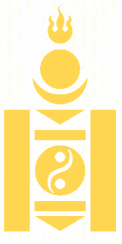 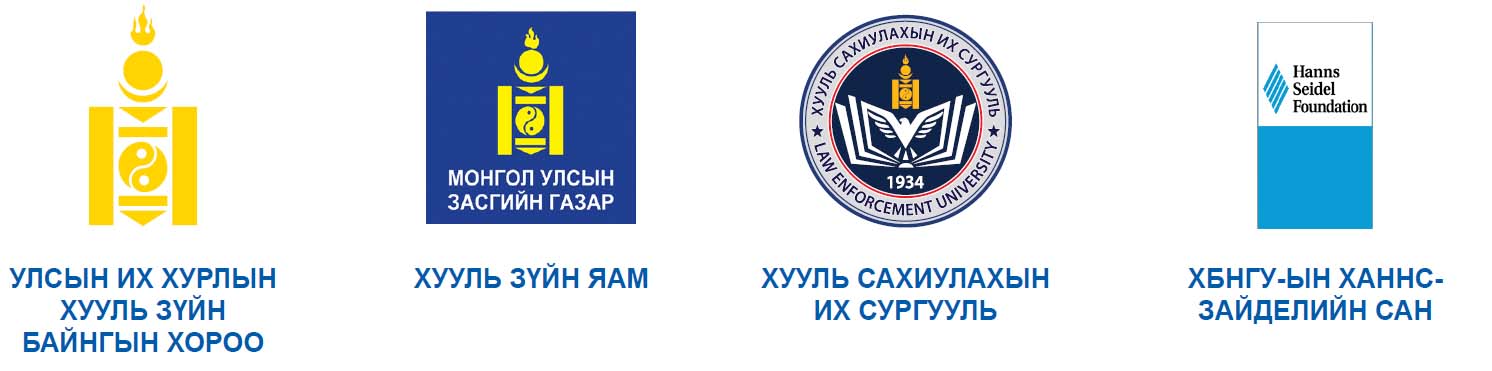 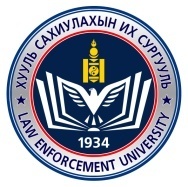 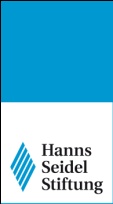 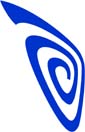 МОНГОЛ УЛСЫН ИХ ХУРЛЫН ХУУЛЬ ЗҮЙН БАЙНГЫН ХОРООХУУЛЬ ЗҮЙН ЯАМХУУЛЬ САХИУЛАХЫН ИХ СУРГУУЛЬХБНГУ-ЫНХАННС-ЗАЙДЕЛИЙН САННЭЭЛТТЭЙ НИЙГЭМ ФОРУМ